HUS 1431 Issues in Addiction PreventionLesson 3 The War on Drugs / Reaction Paper 1In this section we will begin to assess where the money being allocated for substance abuse is being spent. You will be asked to evaluate and think critically about the following topics:1) The cost of Substance Abuse.2) How Policymakers and other stakeholders are spending our tax dollars.3) How these costs can be offset by prevention policies and programs.To prepare for Lesson 3:Read the following chapters in the text:Chapter 2 - IntroductionChapter 3 - Direct Economic Impact of Substance AbuseSurvey all information at the following links:Links within the chapter 3 assignment:1. Substance Abuse Prevention Dollars and Cents-A Cost-Benefit AnalysisThere is a PDF I will attach to email (already sent you) Let me know if you need it again.2. Drug War Facts - Once you open the link "click" on the green Drug War facts Book to reveal chapters. Open the chapters for more info!!!https://www.drugwarfacts.org/3. War on Drugs Clockhttp://www.drugsense.org/cms/wodclock4. Your Brain on Drugs - The Just say No Era (Who is old enough to remember this???) Don't Lie !!! https://www.youtube.com/watch?v=nl5gBJGnaXs***Yes, I am old enough to remember this ad. (LOL)5. Restorative Justice http://restorativejustice.org/#sthash.fFiTNjp9.dpbs6. School to Prison Pipeline https://www.theatlantic.com/education/archive/2015/09/will-school-discipline-reform-actually-change-anything/405157/7. 5 Years after Portugal Decriminalizes Drugshttps://www.scientificamerican.com/article/portugal-drug-decriminalization/Reaction paper #1 The War on drugsInstructionsThere are a lot of opinions about how we should allocate our resources namely our money, time, and energy in the fight against drugs. please write a 250-word reaction paper answering the following question.Please attach your word doc. through the drop box providedAre we, as a society effectively utilizing our resources to fight substance abuse on all levels? Where do you think some of the money should be spent? Please back up your responses with your own research!!
Please cite at least 1 peer reviewed journal article. (cite using APA format - This is good experience for future research papers you will have to write as you continue your education)Lesson 3 - discussion Question Eunice discussions are due asap but the other research is due at end of the week.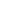 War on DrugsAfter reviewing the War on Drugs Clock site as well as the drugs sense web site you can begin to see where our elected officials are choosing to spend our taxpayer dollars. Information like this arms us with the facts. These facts are important tools that will guide us in our future decisions to back and choose political officials and the policies that they support.Please answer the following questions in the discussion board1) What is your reaction to the staggering amount of money spent on the War on drugs?2) How does prevention factor into the money spent?Post your response to the above in the Discussion Board (250 words minimum)